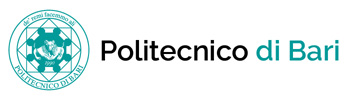 PROCEDURA SELETTIVA PER L’ATTRIBUZIONE DI N. 1 ASSEGNO DI RICERCA “SENIOR” DAL TITOLO “ADHESIVE AND FRICTIONAL PROPERTIES OF BIO-DEGRADABLE HYDROGELS COATING FOR PROSTHESES” NEL SSD ING-IND/13, PROPOSTO DAL PROF. GIUSEPPE CARBONE, A VALERE SU FONDI DEL PROGETTO PON RI ARS01_01205 PROGETTO CONTACT - CUSTOM-MADE ANTIBACTERICAL/BIOACTIVE/BIOCOATED PROSTHESES - UR DMMM PROF. G. CARBONEAVVISO COLLOQUI PROCEDURA SELETTIVA ASSEGNO DI RICERCA BANDITO CON D.R. N. 588 del 30/07/2021   SI COMUNICA CHE CON D.R. N. 796 DEL 07/10/2021 E’ STATA NOMINATA LA COMMISSIONE GIUDICATRICE PER LA VALUTAZIONE DELLE DOMANDE PERVENUTE NELL’AMBITO DEL CONCORSO IN EPIGRAFE. TALE COMMISSIONE E’ COMPOSTA DAI PROFF. GIUSEPPE CARBONE, LEONARDO SORIA E NICOLA MENGA.   VISTO IL DECRETO RETTORALE N. 189 DEL 11/03/2020 CON CUI SONO STATE ADOTTATE DISPOSIZIONI IN MATERIA DI PROCEDURE CONCORSUALI, IN ATTUAZIONE DELL’ART. 1 DEL DPCM 9 MARZO 2020- “MISURE URGENTI DI CONTENIMENTO DEL CONTAGIO DA COVID-19 SULL’INTERO TERRITORIO NAZIONALE”, LA COMMISSIONE SI RIUNIRA’ IN DATA 19 OTTOBRE 2021 ALLE ORE 16.00 PER LA VALUTAZIONE DEI TITOLI ED ALLE ORE 17.00 PER I COLLOQUI CON I CANDIDATI IN MODALITà TELEMATICA TRAMITE TEAMS LIVE.    DI SEGUITO IL LINK PER L'ACCESSO ALLA PROVA ORALE:          https://teams.microsoft.com/l/meetup-join/19%3ameeting_MTg3MzkwZWItY2U4MS00OWJhLWJlM2MtY2RiNDllOTgzMmNl%40thread.v2/0?context=%7b%22Tid%22%3a%225b406aab-a1f1-4f13-a7aa-dd573da3d332%22%2c%22Oid%22%3a%220bcde084-35a1-4553-ae7f-03b9a0877e2b%22%2c%22IsBroadcastMeeting%22%3atrue%7d&btype=a&role=a